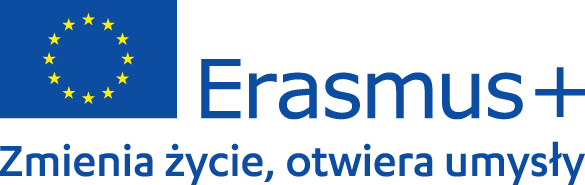 Formularz zgłoszeniowy do projektu:  “Kontynuacja praktyk zawodowych Erasmus+ w niemieckich przedsiębiorstwach branży hotelarsko-gastronomicznej i logistycznej”. Numer: 2021-1-PL01-KA122-VET-000016571Część A - wypełnia kandydat/ka (osoba ucząca się) Wyrażam zgodę na przetwarzanie moich danych osobowych zawartych w formularzu dla celów rekrutacji do projektu : “Kontynuacja praktyk zawodowych Erasmus+ w niemieckich przedsiębiorstwach branży hotelarsko-gastronomicznej i logistycznej”. Numer:2021-1-PL01-KA122-VET-000016571 Dane osobowe będą przetwarzane zgodnie z ustawą o ochronie danych osobowych z dnia 10 maja 2018 r.									..................................(data i podpis)Wyrażam zgodę na udział mojego syna/ córki w działaniach typu mobilność. …...................................................................(data i podpis rodzica/ opiekuna prawnego)Część B - wypełnia kandydat(ka) wychowawca/ kierownik kształcenia zawodowego/ inne…........................................................................................................(data i podpis kandydata oraz rodzica / opiekuna prawnegoDane podstawoweDane podstawoweImię/imionaNazwiskoPeselData urodzenia (dd/mm/rrrr)Miejsce urodzeniaObywatelstwoMiejsce zamieszkaniaUlica, nr domu/nr lokaluKod pocztowyMiejscowośćTelefon kontaktowyEmail (wskazane imię i nazwisko w adresie)Informacje o kandydacie/kandydatceInformacje o kandydacie/kandydatceTyp kształcenia zawodowego (np. Szkoła ponadgimnazjalna, ponadpodstawowa)Dziedzina kształcenia (np.. Technik usług gastronomicznych)Liczba ukończonych lat kształcenia zawodowego (1/ 2/ 3)Rok szkolny2022/2023Pozostałe informacje o kandydaciePozostałe informacje o kandydacieSeria i nr dowodu osobistegoNr Europejskiej Karty Ubezpieczenia Zdrowotnego Imię i nazwisko rodzica/ opiekuna prawnego/ nr telefonuChoroby przewlekłe: TAK/ NIE- w przypadku TAK, proszę podać jakieDane osoby w kraju, która powinna być poinformowana w razie nagłęgo wypadku kandydata podczas jego pobytu za granicą (imię, nazwisko, adres, telefon, email)Średnia ocen z przedmiotów zawodowych w ubiegłym roku szkolnymOcena z zachowania w ubiegłym roku szkolnymOcena z języka niemieckiego w ubiegłym roku szkolnymOcena z języka niemieckiego zawodowego (jeśli był)Opinia wychowawcy o kandydacie (stosunek ucznia do obowiązków szkolnych, w tym frekwencja, umiejętność rozwiązywania konfliktów, stosunek do nauczycieli oraz grupy równieśniczejOpinia kierownika warsztatów szkolnych o kandydacie (stosunek ucznia do obowiązków szkolnych w zakresie przedmiotów zawodowych- zajęcia praktyczne, ocena  praktyk zawodowych (jeśli były)Zaangażowanie w życie szkoły (konkursy, wolontariat, imprezy szkolne, inne)Pytania do kandydataPytania do kandydataDlaczego chcesz wziąć udział w projekcie?Co mógłbyś wnieść do projektu?Jak udział w projkecie może wpłynąć na Twoją dalszą edukację, życie zawodowe?Jak oceniasz poziom swoich umiejętności: a)j. niemieckiego, b) j. angielskiego, c) innea)b)c)Czy odbyłeś już praktykę zawodową wPolsce w ramach zajęć obowiązkowych? Jeśli tak, to gdzie i jakie umiejętności zawodowe nabyłeś?